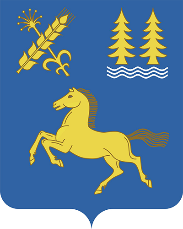 исх. № _____ 10 января 2020г. Руководителям                      ООО СХП Урал-Тау,         ООО Халилово, СПК КировскийСообщение о проведении общего собрания собственников долей в общедолевой собственности на земельный участок сельскохозяйственного назначения с кадастровым номером 02:21:000000:0123.Администрация сельского поселения Месягутовский сельсовет муниципального района Дуванский район Республики Башкортостан, сообщает о том, что                            17 февраля 2020 г.  в 17 час. 00 мин. по адресу: Республика Башкортостан, Дуванский район, с. Месягутово, улица И. Усова, дом №6 (актовый зал), состоится общее собрание собственников долей в общедолевой собственности на земельный участок из земель сельскохозяйственного назначения с кадастровым номером 02:21:000000:0123 расположенного по адресу: Республика Башкортостан, сельское поселение Месягутовский сельсовет, СПК (колхоз) «Россия» общей площадью 16645780 кв.м. Предлагаемая повестка собрания:            1. Принятие решения о продлении срока договора аренды земельного участка при множественности лиц на стороне Арендодателей, на земельный участок с кадастровым номером 02:21:000000:0123.2.  Избрание лица, уполномоченного от имени участников долевой собственности заключить договор. Определение объема полномочий уполномоченного лица и срока его полномочий.            3. Утвердить список дольщиков, который хотят выйти из общего списка для выделении части земли из обще долевой собственности.4. Разное.            Начало регистрации участников общего собрания: 16 ч. 30 мин.            Окончание регистрации участников общего собрания: 16 ч. 55 мин.            Для регистрации в качестве участника общего собрания, собственникам земельных долей при себе необходимо иметь:документ, удостоверяющий личность;документ, удостоверяющий право на земельную долю;в случае представительства собственника другим лицом (доверителем), такому лицу (доверителю) необходимо иметь документ, подтверждающий его полномочия (доверенность).К сообщению прилагается Приложение №1. Глава сельского поселения                                                                                А.В. Ширяев
Информационное сообщение.АСП Месягутовский сельсовет МР Дуванский район РБ, сообщает о том, что        17 февраля 2020 г.  в 17 час. 00 мин. по адресу: РБ, Дуванский район, с. Месягутово, ул. И. Усова, дом №6 (актовый зал), состоится общее собрание собственников долей в общедолевой собственности на земельный участок из земель сельскохозяйственного назначения с кадастровым номером 02:21:000000:0123 расположенного по адресу: РБ, СП Месягутовский сельсовет, СПК (колхоз) «Россия». Подробная информация размещена на сайте http//месягут.рф Сообщение о проведении общего собрания собственников долей в общедолевой собственности на земельный участок сельскохозяйственного назначения с кадастровым номером 02:21:000000:0123.Администрация сельского поселения Месягутовский сельсовет муниципального района Дуванский район Республики Башкортостан, сообщает о том, что 17 февраля 2020 г.  в 17 час. 00 мин. по адресу: Республика Башкортостан, Дуванский район, с. Месягутово, улица И. Усова, дом №6 (актовый зал), состоится общее собрание собственников долей в общедолевой собственности на земельный участок из земель сельскохозяйственного назначения с кадастровым номером 02:21:000000:0123 расположенного по адресу: Республика Башкортостан, сельское поселение Месягутовский сельсовет, СПК (колхоз) «Россия» общей площадью 16645780 кв.м. Предлагаемая повестка собрания:            1. Принятие решения о продлении срока договора аренды земельного участка при множественности лиц на стороне Арендодателей, на земельный участок с кадастровым номером 02:21:000000:0123.2.  Избрание лица, уполномоченного от имени участников долевой собственности заключить договор. Определение объема полномочий уполномоченного лица и срока его полномочий.          3. Утвердить список дольщиков, который хотят выйти из общего списка для выделении части земли из обще долевой собственности.4. Разное.            Начало регистрации участников общего собрания: 16 ч. 30 мин.            Окончание регистрации участников общего собрания: 16 ч. 55 мин.            Для регистрации в качестве участника общего собрания, собственникам земельных долей при себе необходимо иметь:документ, удостоверяющий личность;документ, удостоверяющий право на земельную долю;в случае представительства собственника другим лицом (доверителем), такому лицу (доверителю) необходимо иметь документ, подтверждающий его полномочия (доверенность).Глава сельского поселения                                 А.В. Ширяев
